Journal de bordSECONDAIRE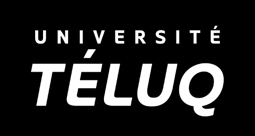 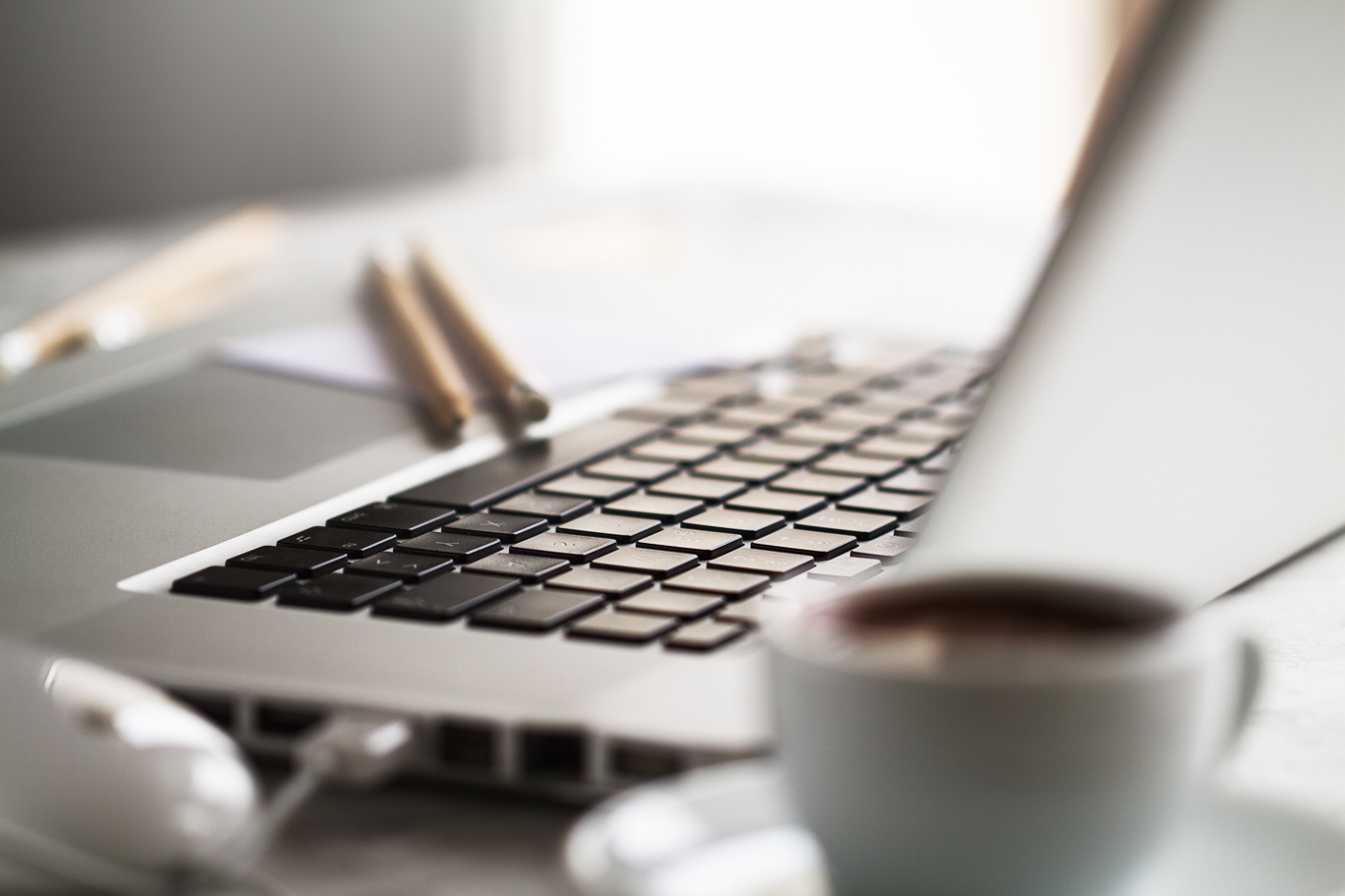 Journal de bordModule 4
Choisir un outilObjectifs du moduleChoisir des outils en considérant ses propres forces et limites. Se questionner sur l’utilisation d’un ENA. Intégrer de nouveaux outils à son enseignement.Comparer divers outils technologiques au secondaire.Section : Choisir des outils en considérant ses propres forces et limites  Au printemps 2020, vous avez expérimenté l’enseignement à distance et vous avez probablement essayé plusieurs outils. Imaginez que vous deviez à nouveau enseigner à distance ou dans une formule hybride avec de nouveaux groupes d’élèves. Quels seraient vos besoins?Voici quelques questions à vous poser au moment d’explorer un nouvel outil. Cette grille vous permettra d’évaluer son potentiel pédagogique de même que les contraintes organisationnelles et techniques à prendre en compte avant de l’adopter.Section : Se questionner sur l’utilisation d’un ENAPourquoi avez-vous besoin d’un ENA?Quelles sont les dimensions à prendre en compte dans le choix de votre ENA?Section : Intégrer de nouveaux outils à son enseignementQuelle stratégie pourrait être mise en place pour avancer progressivement de l’adoption vers l’innovation, selon le modèle ASPID?Comment prévoyez-vous évaluer l’impact de l’utilisation des nouveaux outils?Section : Comparer les outils utilisés au secondaireQuels outils voulez-vous connaître davantage? Au besoin, revoyez le tableau comparatif des outils les plus utilisés dans les écoles secondaires.À quels besoins pédagogiques ces outils répondent-ils?De quel support avez-vous besoin dans votre organisation? Note : Votre besoin peut être communiqué à votre direction afin d’avoir un accompagnement ou une formation avec un conseiller pédagogique ou un technopédagogue.Après avoir choisi un nouvel outil technologique et l’avoir expérimenté, il est sage de prendre du recul et d’évaluer sa pertinence pédagogique. Il ne faut pas se décourager à la moindre embûche lors de l’adoption d’un outil technologique, mais il ne faut pas non plus s’acharner à utiliser un outil inadéquat. Voici certaines questions qui peuvent guider votre réflexion.En vous basant sur vos expérimentations, quels sont vos bons coups en enseignement à distance?Parmi les outils explorés et expérimentés, quels sont vos coups de cœur et vos déceptions?Mes coups de cœurParmi les outils qui vous ont déçu…Quels problèmes sont survenus?Quelles sont les causes ou les raisons de ces problèmes?Sont-ils surmontables? Si oui, il faut faire les modifications et réessayer.Si non, mettez de côté cet outil pour l’instant (il y aura peut-être de nouvelles fonctions disponibles plus tard qui contourneront ces problèmes).L’outil...FavorableNon favorableDimension pédagogiqueDimension pédagogiqueDimension pédagogiqueS’aligne sur les objectifs d’apprentissage du coursContribue à développer les compétences ciblées dans le coursPermet d’approfondir les connaissancesPermet de soutenir adéquatement les élèves en difficultéFacilite l'accessibilité du contenu du coursPermet de diversifier la présentation des contenus et l’évaluationFavorise une évaluation pertinente des acquisRenforce la motivation des élèvesOffre un bon rendement par rapport au temps et aux efforts investis par les élèvesDimension organisationnelleDimension organisationnelleDimension organisationnelleEst fourni aux élèves par l’organisation scolaire Est disponible gratuitementEst accompagné d’un soutien technopédagogique dans mon organisationDimension techniqueDimension techniqueDimension techniqueEst compatible avec les systèmes d’exploitation utilisés par mes élèvesPeut être utilisé sur divers appareils (tablettes, ordinateurs, portables)Peut être intégré dans l’environnement numérique d’apprentissage (ENA) choisi par mon organisationPeut être maîtrisé dans un temps raisonnableEst utilisé par des collègues qui pourront partager leur expérience ou offrir un certain supportEst accompagné de modèles ou de tutorielsDimensionsDescriptionTechnopédagogiquesOrganisationnellesTechniquesOutils explorés
ou expérimentésCoup de cœurCorrectDéception